

Event Submission Form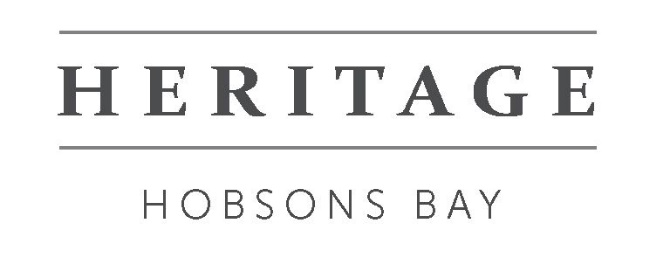 Heritage Hobsons Bay – Australian Heritage Festival 202219 April – 3 May 2022Please send your completed Expression of Interest form to arts@hobsonsbay.vic.gov.au by 10am Monday 29 November 2021.
Submission instructions:Complete as many fields as possibleFor fields not relevant to your event, please write ‘Not applicable’ or leave blankName your submission form document as ‘Heritage Hobsons Bay Submission – [Insert Organisation Name]’All in person event applications must comply with relevant COVID-19 regulations at the time of the event date.If you require any assistance to complete this form or have any queries about the festival, please email arts@hobsonsbay.vic.gov.au.Heritage Hobsons Bay 2022 Event Submission FormOrganisationOrganisationOrganisationOrganisationOrganisationOrganisationOrganisationOrganisation nameThis name will appear on your event listingEvent contactPlease provide details of someone who can be our primary point of contact for any questions or updates about the Festival. Please use a phone number and email address that you will respond to regularly.Event contactPlease provide details of someone who can be our primary point of contact for any questions or updates about the Festival. Please use a phone number and email address that you will respond to regularly.Event contactPlease provide details of someone who can be our primary point of contact for any questions or updates about the Festival. Please use a phone number and email address that you will respond to regularly.Event contactPlease provide details of someone who can be our primary point of contact for any questions or updates about the Festival. Please use a phone number and email address that you will respond to regularly.Event contactPlease provide details of someone who can be our primary point of contact for any questions or updates about the Festival. Please use a phone number and email address that you will respond to regularly.Event contactPlease provide details of someone who can be our primary point of contact for any questions or updates about the Festival. Please use a phone number and email address that you will respond to regularly.Event contactPlease provide details of someone who can be our primary point of contact for any questions or updates about the Festival. Please use a phone number and email address that you will respond to regularly.Full namePhone numberEmail addressSecondary contact (optional)Event detailsEvent detailsEvent detailsEvent detailsEvent detailsEvent detailsEvent detailsEvent nameEvent date and timeIf your event runs on multiple days, please list each separately. Event summary (50-100 words)Summary of event information, used for brochures, marketing material and event listing on the National Trust website.Event description (150-200 words)Extended event information, used to promote your event on the National Trust website.Do any of the following apply to your event?Please tick all that apply
AccessibleGuided tourGuided tourDo any of the following apply to your event?Please tick all that apply
Accessible toiletsParking availableParking availableDo any of the following apply to your event?Please tick all that apply
Companion cards acceptedRefreshments availableRefreshments availableDo any of the following apply to your event?Please tick all that apply
Family eventToiletsToiletsWould you like Hobsons Bay City Council to submit your event listing to the National Trust on your behalf?YesNoNoIn-person events – Venue detailsFill in this section if your event will be conducted in person.In-person events – Venue detailsFill in this section if your event will be conducted in person.In-person events – Venue detailsFill in this section if your event will be conducted in person.In-person events – Venue detailsFill in this section if your event will be conducted in person.In-person events – Venue detailsFill in this section if your event will be conducted in person.In-person events – Venue detailsFill in this section if your event will be conducted in person.In-person events – Venue detailsFill in this section if your event will be conducted in person.Venue nameVenue addressPlease provide street address, suburb and postcode.Online event detailsFill in this section if your event will be conducted online.Online event detailsFill in this section if your event will be conducted online.Online event detailsFill in this section if your event will be conducted online.Online event detailsFill in this section if your event will be conducted online.Online event detailsFill in this section if your event will be conducted online.Online event detailsFill in this section if your event will be conducted online.Online event detailsFill in this section if your event will be conducted online.Online event platform e.g. Zoom, YouTubeOnline event link If this will be provided later please write ‘TBC’.Ticketing and attendanceTicketing and attendanceTicketing and attendanceTicketing and attendanceTicketing and attendanceTicketing and attendanceTicketing and attendanceTicket costsLeave blank for free eventsDoes your event require attendees to pre-book? YesNoNoDoes your event require ticketing support from Hobsons Bay City Council?If you choose yes/maybe, a Council staff member will be in touch to talk with you about ticketing optionsYes/maybeNoNoWhere can people go to book?Provide an online link, phone number, email address etc.Expected number of total attendeesIf you’re unsure, give us your best guessMaximum number of attendees per sessionEvent imagePlease email an event image to arts@hobsonsbay.vic.gov.au. Images must be:JPEG formatLandscape (not portrait)At least 1200px wideMaximum 2MBPicture only (no text)Event imagePlease email an event image to arts@hobsonsbay.vic.gov.au. Images must be:JPEG formatLandscape (not portrait)At least 1200px wideMaximum 2MBPicture only (no text)Event imagePlease email an event image to arts@hobsonsbay.vic.gov.au. Images must be:JPEG formatLandscape (not portrait)At least 1200px wideMaximum 2MBPicture only (no text)Event imagePlease email an event image to arts@hobsonsbay.vic.gov.au. Images must be:JPEG formatLandscape (not portrait)At least 1200px wideMaximum 2MBPicture only (no text)Event imagePlease email an event image to arts@hobsonsbay.vic.gov.au. Images must be:JPEG formatLandscape (not portrait)At least 1200px wideMaximum 2MBPicture only (no text)Event imagePlease email an event image to arts@hobsonsbay.vic.gov.au. Images must be:JPEG formatLandscape (not portrait)At least 1200px wideMaximum 2MBPicture only (no text)Event imagePlease email an event image to arts@hobsonsbay.vic.gov.au. Images must be:JPEG formatLandscape (not portrait)At least 1200px wideMaximum 2MBPicture only (no text)Image credit/detailsWhat is the image of? Where did you get it? Who is the photographer (if known?)Website and social media (optional)Website and social media (optional)Website and social media (optional)Website and social media (optional)Website and social media (optional)Website and social media (optional)Website and social media (optional)If you have any of the following, please provide your organisation’s:Website addressFacebook name/handleInstagram handleTwitter handleOther social media detailsAdditional comments or questions